If I had wings like Edward, I would____________________________________________________________________________________________________________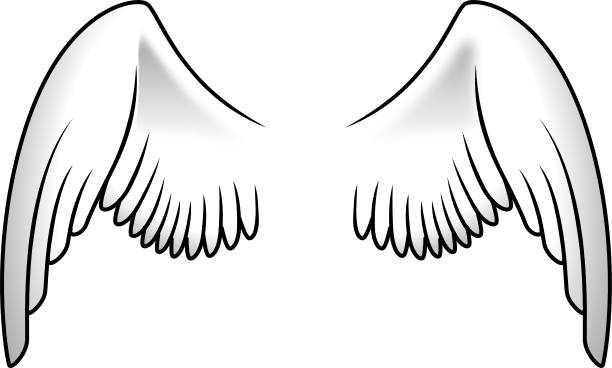 